 Tentative Programme of work79th Session of the Committee on the Rights of the ChildGeneva, 17 September – 5 October 2018Palais Wilson, Ground Floor Conference Room Monday, 17 SeptemberMtg. No. 2311 (a.m.)Mtg. No. 2312 (p.m.)10.00 a.m.Opening/ Adoption of agenda/ Submission of reports/ Organization of workMonday, 17 SeptemberMtg. No. 2311 (a.m.)Mtg. No. 2312 (p.m.)  3:00 p.m.Mauritania 3rd – 5thTuesday, 18 SeptemberMtg. No. 2313 (a.m.)Mtg. No. 2314 (p.m.)10.00 a.m.Mauritania 3rd – 5thTuesday, 18 SeptemberMtg. No. 2313 (a.m.)Mtg. No. 2314 (p.m.)  3:00 p.m.El Salvador 5th -6th Wednesday, 19 SeptemberMtg. No. 2315 (a.m.)Mtg. No. 2316 (p.m.)10.00 a.m.El  Salvador 5th -6thWednesday, 19 SeptemberMtg. No. 2315 (a.m.)Mtg. No. 2316 (p.m.)  3:00 p.m.Closed meeting Thursday, 20 SeptemberMtg. No. 2317 (a.m.)Mtg. No. 2318 (p.m.)10.00 a.m.Closed meeting Thursday, 20 SeptemberMtg. No. 2317 (a.m.)Mtg. No. 2318 (p.m.)  3:00 p.m.Lao People Democratic Republic 3rd – 6th Friday, 21 SeptemberMtg. No. 2319 (a.m.)Mtg. No. 2320 (p.m.)10:00 a.m.Lao People Democratic Republic 3rd – 6th   Friday, 21 SeptemberMtg. No. 2319 (a.m.)Mtg. No. 2320 (p.m.)  3:00 p.m.Closed meeting Monday, 24 SeptemberMtg. No. 2321 (a.m.)Mtg. No. 2322 (p.m.)10.00 a.m.Closed meeting Monday, 24 SeptemberMtg. No. 2321 (a.m.)Mtg. No. 2322 (p.m.)  3:00 p.m.Niger CRC 3rd – 5thTuesday, 25 SeptemberMtg. No. 2323 (a.m.)Mtg. No. 2324 (p.m.)10.00 a.m.Niger CRC 3rd – 5thTuesday, 25 SeptemberMtg. No. 2323 (a.m.)Mtg. No. 2324 (p.m.)  3:00 p.m.Niger OPSCWednesday, 26 SeptemberMtg. No. 2325 (a.m.)Mtg. No. 2326 (p.m.)10:00 a.m.Benin OPSCWednesday, 26 SeptemberMtg. No. 2325 (a.m.)Mtg. No. 2326 (p.m.)  3:00 p.m.Benin OPACThursday, 27 SeptemberMtg. No. 2327 (a.m.)Mtg. No. 2328 (p.m.)10:00 a.m.Closed meeting Thursday, 27 SeptemberMtg. No. 2327 (a.m.)Mtg. No. 2328 (p.m.)  3:00 p.m.Closed meeting Friday, 28 SeptemberMtg. No. 2329 (a.m.)Mtg. No. 2330 (p.m.)10:00 a.m.Day of General DiscussionFriday, 28 SeptemberMtg. No. 2329 (a.m.)Mtg. No. 2330 (p.m.)  3:00 p.m.Day of General DiscussionMonday, 1 OctoberMtg. No. 2331 (a.m.)Mtg. No. 2332 (p.m.)10:00 a.m.Saudi Arabia OPSCMonday, 1 OctoberMtg. No. 2331 (a.m.)Mtg. No. 2332 (p.m.)  3:00 p.m.Saudi Arabia OPACTuesday, 2 OctoberMtg. No. 2333 (a.m.)Mtg. No. 2334 (p.m.)10:00 a.m. Closed meeting Tuesday, 2 OctoberMtg. No. 2333 (a.m.)Mtg. No. 2334 (p.m.)  3:00 p.m. Closed meeting Wednesday, 3 October Mtg. No. 2335 (a.m.)Mtg. No. 2336 (p.m.)10:00 a.m.Closed meeting Wednesday, 3 October Mtg. No. 2335 (a.m.)Mtg. No. 2336 (p.m.)  3:00 p.m.Closed meeting Thursday, 4 OctoberMtg. No. 2337 (a.m.)Mtg. No. 2338 (p.m.)10:00 a.m.Closed meetingThursday, 4 OctoberMtg. No. 2337 (a.m.)Mtg. No. 2338 (p.m.)  3:00 p.m.Closed meetingFriday, 5 OctoberMtg. No. 2339 (a.m.)Mtg. No. 2340 (p.m.)10:00 a.m.Closed meetingFriday, 5 OctoberMtg. No. 2339 (a.m.)Mtg. No. 2340 (p.m.)  3:00 p.m.Public closing 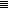 